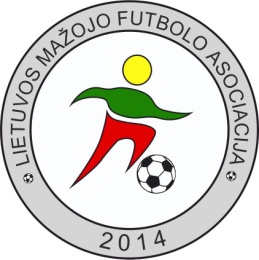 Lietuvos mažojo futbolo asociacija                                                              VILNIUS            Į.k. 303340947                                                                           2021m. gegužės 31d.                     LMFČ DK ATSTOVO SPRENDIMAS NR. 2021-001Vadovaujantis „LMFČ bendrų rungtynių vykdymo nuostatų“ 52.3 punkto b papunkčiu:„Už rungtynių teisėjo įžeidimą necenzūriniais žodžiais arba gestais, žaidėjų arba kitų rungtynėse dalyvaujančių varžybų dalyvių įžeidimą, necenzūrinių žodžių ir gestų naudojimą, kitą labai nekorektišką bei nesportišką elgesį“,dėl drausminių taisyklių pažeidimo, Lietuvos mažojo futbolo 7x7 čempionato II-ojo turo rungtynių FC „Hegelmann minifootball“ – FK „Ekranas“ metu, priimtas sprendimas skirti trejų rungtynių diskvalifikaciją  FC „Hegelmann minifootball“ žaidėjui Deividui Karlauskui.Žaidėjas privalo praleisti 2021m. Lietuvos mažojo futbolo 7x7 čempionato III-V turo rungtynes.Lietuvos mažojo futbolo asociacijos vykd. direktorius                                                 Lietuvos mažojo futbolo čempionato Drausmės Komiteto atstovas                      Kęstutis  Bagonas